EnergyOur sustainability actions<< Insert your business name >>
<< Insert your logo >>Take further action: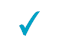 Apply for the Smarter Business Solutions program to help you reduce day-to-day energy, water, waste and material costs*.*Eligibility criteria applies.  Install a solar photovoltaic (PV) system with a battery and inverter, or add a battery and inverter to your existing solar PV system so you can store electricity generated by the solar panels for use when the sun isn’t shining. NT Government funding is available through the Home and Business Battery Scheme*.*Eligibility criteria applies. Closes 30 June 2024.Install blinds, curtains, awnings or shutters to control direct sunlight on windows, particularly those facing north and west.Install solar window screens or solar films to deflect sunlight, reduce glare and help to keep your business or vehicle cool.  Plant trees and vegetation to provide shade for your visitors and keep your business cool. Ensure the type of tree you plant is safe for your region, particularly if it is a large variety in a cyclone affected region.Replace old appliances with low energy products, looking out for high scoring energy rating labels.Install screens or curtains at the entrance to large or walk-in refrigeration systems and service them at least once a year to ensure they function efficiently and have a longer life.Use solar-reflective paint on your roof, pavements and outside walls. 